ALCALDAI MUNICIPAL DE EL ROSARIO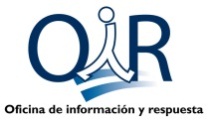 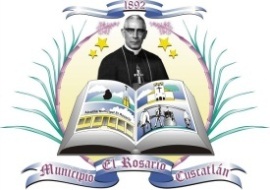 DEPARTAMENTO DE CUSCATLAN, TEL. FAX: 2379-6431Correo Electrónico: alcaldiaelrosariocus@gmail.com                                  ___________________________________________________________________________                 _____________________________________________________________________________                                                                            El Rosario, 28 de enero de 2021Señor CESAR WILFREDO HERNANDEZ GALDAMEZ PresenteRespetable señor Hernández Galdámez En respuesta a su solicitud de información de fecha día 18 de enero del presente año, y recibida el día 18/01/2021, en donde solicita información en digital relacionada a: Cantidad de hombre y mujeres registrados como fallecidos en el Municipio de El Rosario desde año 2012 hasta el año 2020.Desagregados por género, día, mes y año en que se fue registrado el deceso, además de la edad simple de la persona fallecida.Lugar donde falleció (casa Vía publica), causa del fallecimiento (causa naturales, homicidio, suicidio, feminicidio).etc; se le  ajunta nota enviada por la encargada de registro del estado familiar donde detalla la información quedando a la orden por si necesita que se aclare cualquier duda.Esperando que la información sea de su entera satisfacción, me suscribo de usted.-Atentamente; 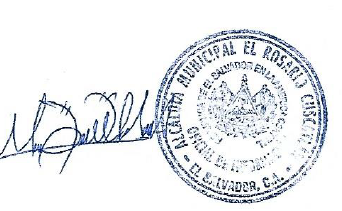 Licda. María Dilsia MembreñoOficial de acceso a la información Pública